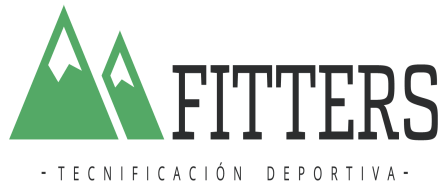 AUTORIZACIÓN  PATERNA / MATERNA PARA MENORES.DON/DOÑA_________________________________________________________________con DNI/NIE/PASAPORTE Nº_________________ como Padre/Madre o Tutor legal del menor _________________________________________con fecha de nacimiento _____/____/______  LE AUTORIZO a participar en la prueba deportiva PARIS CHIQUITO a celebrar en el municipio de Villa y Puerto de Tazacorte, el domingo 15 de Septiembre de 2019.Esta autorización exime de toda responsabilidad a la organización, ante cualquier incidencia o accidente que pueda sufrir dicho/a niño/niña en el transcurso de la carrera (Leer Normativa). Doy fe de que no presenta ningún impedimento que no le permita realizar actividad física o que se participación en ella le agrave su estado.Como padre/madre/tutor legal, autorizo el libre uso de los datos personales del participante y cualquier imagen de su persona obtenidas durante su participación en el evento por parte de la organización y empresas patrocinadoras,  siempre para fines periodísticos o de promoción del evento, en cualquier soporte o medio de comunicación, webs y redes sociales, así como reportajes gráficos.   He leído y acepto las condiciones generales de la actividad. Y para que así conste y surta los efectos oportunos, firmo esta autorización;En ____________________________________ a ____ de _______________ de 2019.Firma: